写真データ使用申請書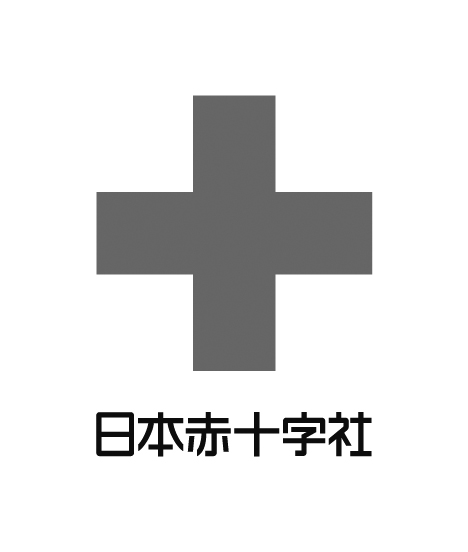 年　　月　　日　                                                            　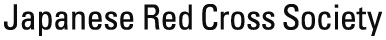 写真データ使用申請書年　　月　　日　                                                            　企業・団体名部署名ご担当者様名連絡先電話番号：ＦＡＸ：メールアドレス：所在地〒使用する写真（どの写真かがわかるように画像そのものまたは、キャプションを書いて下さい）写真の種類データ紙焼き写真（弊社が示す期日までにご返却願います）その他掲載予定物（該当するものに○を付けて下さい）1.　御社・団体ホームページ2.　著作物・新聞（名称：　　　　　　　　　　　　　　　　　）3.　募金箱（使用場所：　　　　　　　　　　　　　　　　　　）4.　その他（　　　　　　　　　　　　　　　　　　　　　　　）掲載（使用）期間年　　月　　日　　～　　年　　月　　日申請理由（具体的に記載して下さい）備考